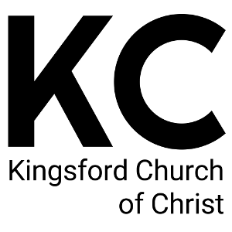 Child Youth Family Team Leader (Part-time) Who is Kingsford Church of Christ?Our Mission: To know Christ and to make Him knownOur Vision: To equip, empower, and encourage God’s people into their unique missional callingOur Values: We value:People experiencing God’s grace through a personal relationshipChrist-centred relationships to build a caring community because God’s word tells us that we are stronger together than we are apartEquipping and empowering people to live their lives full and reach out to others for GodKingsford Church of Christ currently ministers to children (defined here as children at formal school entry into early High School) through: Special Religious Education (SRE) at a local school a yearly 5-day camp called “the Southern Cross Kids Camp-East Sydney” a weekly homework club during school terms known as KAZ (Kids After-School Zone)Sunday ministry to children and youth known as Super Sunday ClubThe RoleThe purpose of this role is to advance the objectives of Kingsford Church of Christ by being a connector between children, their families and the church.The Child Youth Family Team Leader will be reporting to Eldership and operationally to the Senior Pastor, in consultation with Ministry Team Leaders including Worship Team Leader and Children’s Ministry Coordinators.Each of these young people / children’s outreach work is led by volunteer team leaders. There is considerable overlap between the volunteers helping in each outreach. However, distinct teams exist and are led by individuals; there are currently 3 team leaders across these ministries.The person we seek is one that is willing to be hands-on that is comfortable with dealing with children and their families. Through your relationship with Jesus, you will see opportunities to encourage, to teach, and be “Jesus with skin on” to the children and their families. In return, Kingsford Church will offer you opportunities to grow, learn, and connect with other leaders across the Churches of Christ in NSW/ACT network. Key Responsibilities and Duties To continue to develop the ministry to children and their families both within the church and local community with a specific focus on children transitioning to High School and young people in their High School yearsParticipate in the planning and implementation of youth programsDevelop a team of youth leaders to minister to young peopleWork collaboratively with children, young people and families to help provide appropriate spaces for children to grow in faithWork towards increasing the link between children, youth and family work and church communityEnsure all relationships between leaders, children and their families are healthy by being guided by Safe Churches guidelines and practicesSpiritual Gifts: servanthood, teaching, encouragement, exhortation, leadership, administration and shepherdingSkills and Experience NeededPossesses a God-given passion to work with children and their caregivers and have a demonstrated ability to do soAn ability to communicate effectively with people across the age range and to establish and maintain clear and open communication between team members and the Church leadership teamPossesses a depth of understanding about faith development in children and approaches this work prayerfully, with patience and perseverance Is present and active with the leadership teamsHas the ability to train others and build capacity of volunteers and to utilise the strength of team members to fulfill the function of building and sustaining an outreach to young peopleTakes responsibility for his/her own spiritual growth through personal Bible Study, Biblical Studies and/or regular attendance and participation in Life/Bible study groupsDesirable Social work or related training would be an advantageTraining in ministry from an accredited organisationRequired abilitiesOrganisational skills – able to work independently and follow diligently through with tasks setAdaptable and accepting to the different cultural and social background of volunteers and familiesObservational Skills – be mindful and present to provide practical and nurture emotional and spiritual development of both team members and childrenPlease note only suitable candidates will be contacted.For further information please contact Victor Tee during business hours on 0419 200 347Applicants are required to have the right to work in Australia. Police Checks and Working with Children checks form part of the recruitment process. 